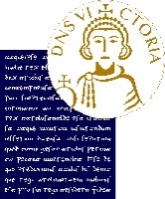 LEARNING AGREEMENT BANDO EXTRA UE The StudentThe Sending InstitutionThe Receiving Organisation/EnterpriseI.	PROPOSED MOBILITY PROGRAMME. THESIS ACTIVITY CERTIFICATETHE RESPONSIBLE OF THE HOST INSTITUTIONLast name (s)First name (s)Date of birthNationalitySex [M/F]Academic year2022/2023Study cycleSubject area, CodePhoneE-mailNameFacultyErasmus code (if applicable)I BENEVEN 02DepartmentAddressCountry, ITALYContact person 
nameINTERNATIONAL OFFICEContact person
E-mail / phoneerasmus@unisannio.it0039 0824 305453Name SectorDepartmentAddress, websiteCountrySize of enterpriseContact person 
name / positionContact person
e-mail / phoneMentor name / positionMentor e-mail / phonePlanned period of the mobility: from [month/year] ….……. till [month/year] …………Number of working hours per week: …Number of ECTS: …. Thesis title: …Detailed programme of the traineeship period…Knowledge, skills and competences to be acquired by the trainee at the end of the thesis activity …Monitoring plan …Evaluation plan  …The studentTrainee’s signature 		Date:	The studentTrainee’s signature 		Date:	The sending institutionResponsible person’s signature 		Date: 	The sending institutionResponsible person’s signature 		Date: 	The receiving organisation/enterpriseResponsible person’s signature 		Date:	NameName of the receiving organisation/enterprise:Sector of the receiving organisation/enterprise:Address of the receiving organisation/enterprise [street, city, country, phone, e-mail address], website:Start and end of the thesis activity:from [day/month/year]	…………….	till [day/month/year]	…………….Traineeship title:Detailed programme of the thesis activity period including tasks carried out by the trainee:Knowledge, skills (intellectual and practical) and competences acquired (learning outcomes achieved):Evaluation of the trainee: